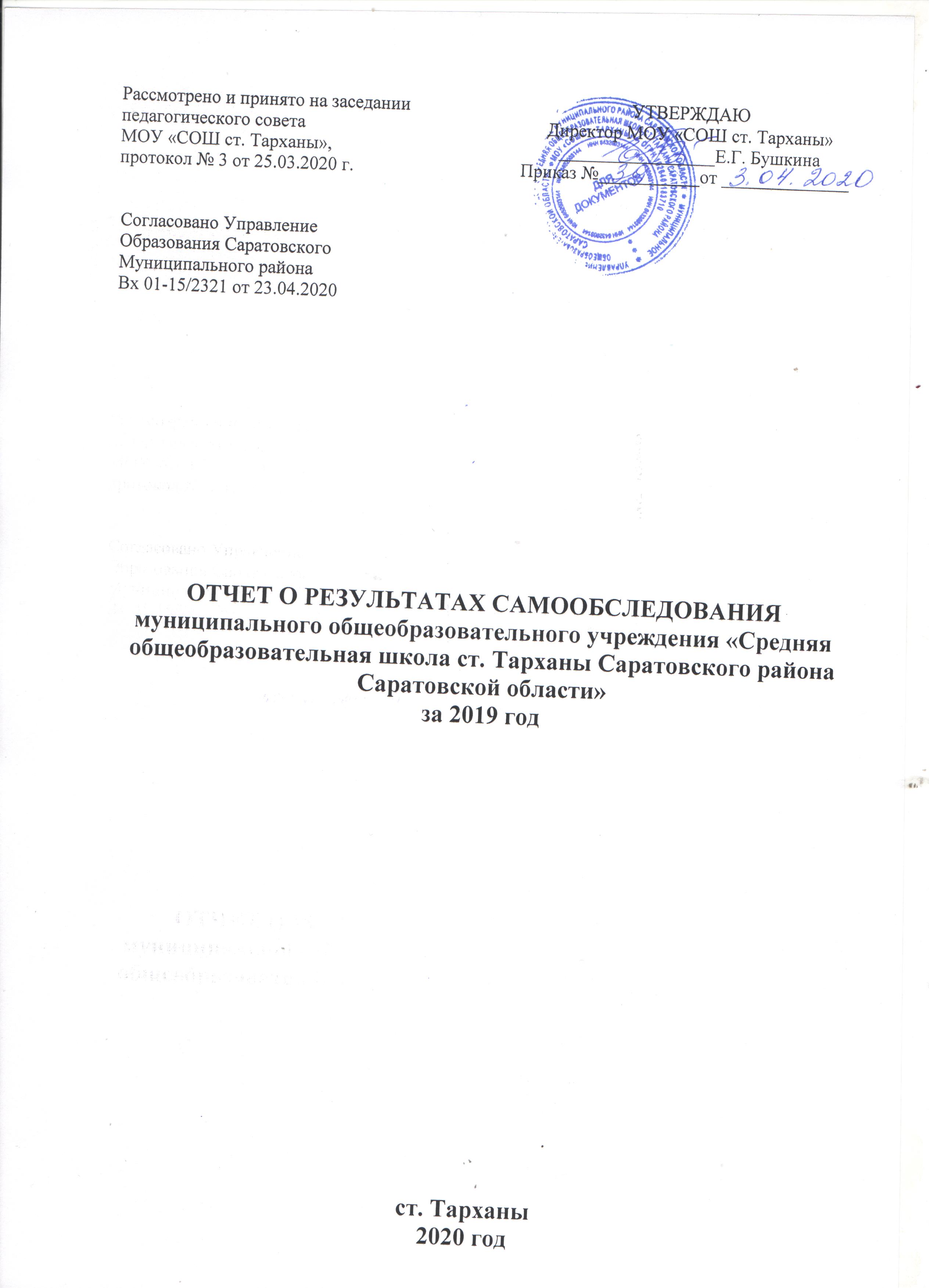 Согласовано УправлениеОбразования Саратовского Муниципального районаВх 01-15/2321 от 23.04.2020ОТЧЕТ О РЕЗУЛЬТАТАХ САМООБСЛЕДОВАНИЯ муниципального общеобразовательного учреждения «Средняя общеобразовательная школа ст. Тарханы Саратовского района Саратовской области» за 2019 год Аналитическая часть.В настоящем отчете приведены результаты проведения само обследования деятельности муниципального общеобразовательного учреждения «Средняя общеобразовательная школа ст. Тарханы Саратовского района Саратовской области за период с 1 января 2019 г. по 31 декабря 2019 года.Целями проведения самообследования являются обеспечение доступности и открытости информации о деятельности школы,  подготовка отчета о результатах самообследования.Отчет о результатах самообследования составлен в соответствии с: пунктом 3 части 2 статьи 29 Федерального закона от 29 декабря 2012 года № 217 -ФЗ «Об образовании в Российской Федерации»; приказами Министерства образования и науки Российской Федерации от 14 июня . № 462 «Об утверждении порядка проведения самообследования образовательной организацией» и от 10 декабря 2013 года № 1324 «Об утверждении показателей деятельности образовательной организации, подлежащей самообследованию».1.1. Общая характеристика МОУ «СОШ ст. ТарханыНаименование учреждения Муниципальное общеобразовательное учреждение «Средняя общеобразовательная школа ст. Тарханы Саратовского района Саратовской области»,ИНН 6432003144, КПП 643201001,ОКПО 43711734,ОГРН 1026401183710Сокращенное наименование учреждения МОУ «СОШ ст. Тарханы»Публично-правовое образование Саратовский муниципальный район,ОКАТО 63 243 000 000, ОКТМО 63643428Органы, осуществляющие функции и полномочия учредителя Управление образования администрации Саратовского муниципального района Саратовской областиТип учреждения бюджетное учреждениеВид учреждения Средняя общеобразовательная школаОсновные виды деятельности по ОКВЭД80.21.2 Среднее (полное) общее образованиеОКАТО 63243828004 ст. ТарханыОКТМО 63643428 ВольновскоеВид собственности (по ОКФС) Муниципальная собственность (14)Тип учреждения (по ОКОПФ) Бюджетные учреждения (20903)Адрес фактического местонахождения 410533, Саратовская обл, Саратовский р-н, ст. Тарханы Директор: Бушкина Елена ГеннадьевнаУчредитель: Управление образования администрации Саратовского муниципального района. Здание школы построено в 1972 году и рассчитано на обучение 560 человек. В настоящее время в школе обучается 335 человек. В школе учатся дети из поселков Вольновского муниципального округа: ст. Тарханы, с Шевыревка, с Вольновка, с Сабуровка.Учреждение осуществляет образовательную деятельность на основании лицензии (Cерия 64Л01№0002574 регистрационный № 2833 от 02 августа 2016 года, выданная Министерством образования Саратовской области, бессрочная, приказ МО СО от 02.08.2016 №2446) и свидетельства о государственной аккредитации (Cерия 64 А01 №0000333 регистрационный № 1056 от 07 декабря 2015 года, срок действия - до 7 декабря 2027 года, приказ МО № 3630 от 07.12.2015г.)Контактная информацияАдрес: 410533 Саратовская область, Саратовский ст. Тарханы Контактный телефон 7-8452-739791Сайт учреждения http://www.tarkhahi.ruАдрес электронной почты tarhany@mail.ruУсловия, обеспечивающие получение качественного современного образования, созданные в МОУ СОШ ст. Тарханы: На 1 уровне образования с 2009 года реализуются ФГОС начального общего образования На 2 уровне образования с 2012 года реализуется ФГОС основного общего образования (5-9 классы). На 3 уровне образования реализуется универсальное обучение качество образования (48%), результативность государственной итоговой аттестации (100% выпускников получили документ об образовании соответствующего уровня, 100% выпускников трудоустроены); Современные условия организации образовательного процесса: Высокий кадровый потенциал: творческие и успешные педагоги, 66 % из них имеют высшую и первую квалификационные категории, 1 учитель  имеют звание «Почетный работник общего образования» своевременное прохождение курсов повышения квалификации; привлечение молодых специалистов; единый коллектив педагогов, учащихся и их родителей.Коллектив МОУ «СОШ ст. Тарханы» открыт педагогическому сообществу, тесно сотрудничает с образовательными учреждениями района, высшими учебными заведениями г. Саратова, учреждениями дополнительного образования, культурными учреждениями, историческими и краеведческими музеями Саратовской области.1.2. Контингент обучающихся МОУ СОШ ст. ТарханыКонтингент учащихся МОУ СОШ ст. Тарханы на конец 2019 года составил 323 человек (96 % от контингента на начало 2017-2018уч.г.), (плановая мощность – 560 ч), 19 классов. Средняя наполняемость 17человек, что соответствует требованиям нормативных документов. В первый класс принято 36 человек, сформировано 2 класса.На уровне среднего общего образования реализуется универсальное обучение.Социальный паспортВывод: происходит снижение количества обучающихся. Необходимо организовать совместную с органами местного самоуправления работу по привлечению обучающихся на вакантные места.1.3. Структура управления МОУ «СОШ ст. Тарханы»Административное управление осуществляет директор и его заместители на основе Устава школы, принятым общим собранием трудового коллектива. Директор МОУ СОШ ст. Тарханы – Бушкина Елена Геннадьевна. Имеет высшее образование: по специальностям «учитель математики», «менеджмент в образовании».В школе создана эффективная система управления, которая позволяет выработать стратегию конструктивного сотрудничества всех  участников образовательного процесса1.4. Образовательная деятельность.В отчетный период педагогический коллектив школы работал над темой:Тема: «Создание условий для развития творческого потенциала всех субъектов образовательного процесса в школе в условиях внедрения и реализации ФГОС с целью формирования всесторонне и гармонично развитой личности, способной к саморазвитию, этнокультурному и гражданскому самоопределению на основе демократических, патриотических, культурно-исторических ценностей мировой культуры и традиций народов России»Задачи:1. Обеспечить к маю 2020 года базовые знания на уровне государственного стандарта у 100% выпускников при качестве знаний 47%.1.1. Обеспечить качество знаний на уровне государственного стандарта на всех ступенях:I ступень – 62%II ступень – 45 %III ступень – 45 %2. Довести к маю 2020 года степень социальной адаптации у 82% выпускников до среднего уровня.3. Сформировать к маю 2020 года у 90 % выпускников знания о способах сохранения здоровья.4. Продолжить работу по раннему выявлению одаренных детей 5. Постоянно контролировать работу учителей со слабоуспевающими учащимися с целью предупреждения неуспеваемости.6. Создание положительного эмоционального поля взаимоотношений «учитель - ученик», «ученик - ученик», «учитель - учитель»Образовательная деятельность МОУ СОШ ст. Тарханы осуществлялась по следующим программам:- основная образовательная программа начального общего образования (1-4 классы по ФГОС НОО) - 124 человека;- основная образовательная программа основного общего образования (5-9классы по ФГОС ООО) -174 человека;- образовательная программа среднего общего образования (10-11 классы по ФК ГОС)-29 ч.В школе созданы комфортные условия получения качественного образования в соответствии с требованиями Федеральных государственных образовательных стандартов начального общего образования и основного общего образования, государственных стандартов.Сохранено высокое качество образования на независимых аттестационных процедурах учащихся 4-х классов и государственной итоговой аттестации учащихся 9-х, 11-х классов, по итогам года в соответствии с муниципальным заданием. По итогам государственной итоговой аттестации все выпускники 9,11 классов получили аттестат об образовании, 100 % выпускников 9 классов продолжат обучение в школе и средних профессиональных заведений, 60% выпускников 11 классов продолжают образование в высших учебных заведениях Саратовской области и страны.Все изменения, проводимые в школе, ориентированы на то, чтобы учащиеся максимально реализовали свой потенциал и достигали высоких результатов, адекватных для современной экономики и жизни. В школе созданы условия для формирования социально - адаптивной личности:- реализуются программы элективных курсов, элективных учебных предметов в 9-11классах в соответствии с образовательными потребностями учащихся;-100% учащихся выпускных классов были охвачены занятиями по подготовке к итоговой аттестации по обязательным предметам и предметам по выбору, учащиеся школы участвуют в диагностических работах по материалам системы СтатГрад , было заказано и выполнено 62 работы, в том числе : -по русскому языку-12, -математике-18, -биологии-4, -химии-4,-географии-6,-обществознанию-6- -физике-4, педагогом-психологом проводится работа с учащимися всех классов по психолого-педагогическому сопровождению, профориентации, консультированию;90% учащихся осознанно подходят к выбору профессии. Созданные условия адекватны достижениям. Для развития кадрового потенциала в школе организована работа по направлениям:Своевременное прохождение курсов повышения квалификации (прошедших курсы ПК в течение последних трех лет составляет 100%, в том числе подготовку по вопросам введения ФГОС – 100%, в 2017– 6 ч., 23 %);Аттестация педагогических работников (в 2019 году 3 учителя подтвердили свою квалификационную категорию) ;Привлечение молодых кадров (учитель физической культуры Саркисян Андраник Баградович.);1.5. Содержание и качество подготовки обучающихся.Диагностика успеваемости и качества знаний учащихся по классам за 2019 годВыводы:отмечено повышение качества знаний с 46% в конце 2018-2019 учебного года до 48% в 1 полугодии 2019-2020 учебного года.Увеличение количества отличников и снижение количества обучающихся успевающих на «4 и 5».Проблема: количество обучающихся с одной «3» остается высоким.Низкое качество знаний в выпускных классах (9а –30%,), что вызывает особую озабоченность в преддверии итоговой аттестации. Причины этого, как объективные (плохая демографическая ситуация), так и субъективные (недостаточная индивидуальная работа учителей – предметников, не достаточная работа классных руководителей 9-х,11 классов с родителями). Рекомендации для решения этой проблемы:1.  Продолжить работу по повышению уровня мотивации к обучению во всех классах через урок и внеурочную работу по предмету.2  Активнее подключать к работе с учащимися родителей.3. Классным руководителям сотрудничать с учителями – предметниками, особенно с учащимися, имеющими повышенный уровень мотивации.4. Учителям начальных классов  обратить внимание на уровень подготовки выпускников начальной школы.Важным критерием работы школы являются результаты независимых оценочных процедур, государственной итоговой аттестации.В 2019 году МОУ СОШ ст. Тарханы приняла участие в следующих независимых оценочных процедурах:- всероссийские проверочные работы (ВПР) в 4 классах по русскому языку, математике,окружающему миру - апрель 2019;  в 5 классах по русскому языку, математике, истории, биологии- апрель 2019, в 6 классах по русскому языку, математике, истории, биологии, обществознанию, географии;- Региональные проверочные работы по математике в 9 классах;- государственная итоговая аттестация.Результаты Всероссийских проверочных работ МОУ СОШ ст. Тарханы в 2019 годуВ рамках проведения Всероссийских проверочных работ (далее – ВПР), обучающиеся 4,5,6 классов приняли участие во Всероссийских проверочных работах:  в 4 классах по русскому языку, математике, окружающему миру;  в 5 классах по русскому языку, математике, истории, биологии, в 6 классах по русскому языку, математике, истории, биологии, обществознанию, географии;Статистика отметок по русскому языку 4 класс:Статистика отметок по математике 4 класс:Статистика отметок по окружающему миру  4 класс:Статистика отметок по русскому языку 5 класс:Статистика отметок по биологии 5 класс:Статистика отметок по истории 5 класс:Статистика отметок по математике 5 класс:Статистика отметок по русскому языку 6  класс:Статистика отметок по обществознанию 6  класс:Статистика отметок по математике 6  класс:Статистика отметок по истории 6  класс:Статистика отметок по географии 6  класс:Статистика отметок по биологии 6  класс:           По итогам независимых оценочных процедур в форме ВПР обучающиеся МОУ СОШ ст. Тарханы показали высокий уровень качества знаний и успеваемости по всем предметам. Выявлены проблемы по несоответствию годовых отметок и отметок по ВПР, отсутствие максимальных результатов по биологии в 6 кл, т.к. педагоги зачастую не объективно оценивают учащегося, что является результатом недостаточности индивидуального и дифференцированного подхода к ученикам.Для решения этой проблемы необходимо провести работу по обучению педагогов объективному оцениванию учащихся.Итоги проведения государственной (итоговой) аттестациивыпускников IX класса МОУ СОШ ст. Тарханы:Выводы:38 обучающихся 9 классов получили аттестат об основном общем образовании. 5 (12%) человек получил свидетельство об обучении, обучался по адаптированным образовательным программам.аттестат об основном общем образовании с отличием получил 1человек (3%).Итоги проведения государственной (итоговой) аттестациивыпускников XI класса МОУ СОШ ст. Тарханы:Рейтинг предметов ЕГЭ распределился следующим образом:Итоги проведения государственной (итоговой) аттестациивыпускников XI класса МОУ СОШ ст. Тарханы:Распределение баллов Наивысший балл по школеВыводы:9 учащихся (100%) 11 класса получили аттестат о среднем общем образованииПоказателем эффективности работы образовательного учреждения является дальнейшее трудоустройство выпускников.Трудоустройство выпускников 9 классов 2019 года:Трудоустройство выпускников 11 классов 2019 года:Выводы: в МОУ СОШ ст. Тарханы создана эффективная система подготовки к государственной итоговой аттестации, позволяющая выпускникам успешно пройти итоговую аттестацию и продолжить образование в высших учебных заведениях страны.Организация работы с одаренными учащимися.Создание условий, обеспечивающих выявление и развитие одарённых детей, реализация их потенциальных возможностей является одной из приоритетных задач школы. Целенаправленная работа по выявлению одаренных детей и развитию общей одаренности учащихся ведется с первого класса. Результатом систематичной работы педагогического коллектива с одаренными и высокомотивированными учащимися становится повышение и результативность участия в интеллектуальных конкурсах различного уровня.Итоги участия в олимпиадах и конкурсах различного уровня1.7. Кадровое обеспечениеВ настоящее время в школе работает 28 педагогов, 18% из них имеют высшую квалификационную категорию, 39% - первую. 84 % педагогов имеют высшее профессиональное образование. 82% педагогов имеют педагогический стаж свыше 20 лет.Высок процент педагогических работников школы, отмеченных правительственными и ведомственными знаками отличия:   - Знаком «Почетный работник общего образования Российской Федерации» -1 человек; (Чугунова Л.Н) -  Почетной грамотой Министерства образования и науки РФ – 5 человек (Гордеева Е.В. Осадчая Е.А, Борисова И.Е., Зубова М.И. , Матушкина С.В.)Вывод: За последние три года произошли следующие количественные и качественные изменения педагогического коллектива. Уменьшился количественный состав педагогических работников. Произошло вливание в коллектив молодых педагогов, вакансий в школе нет.1.8. Библиотечно - информационное обеспечениеОбщий фонд библиотеки составляет 11405 экземпляров.Учебная литература - 7682 экз., Объем учебных изданий, рекомендованных Министерством образования России дляиспользования в образовательном процессе, составляет 100% учебной литературы.На одного обучающегося приходится 35 экз. учебной и учебно-методической литературы.В библиотеке имеется 1 компьютер библиотекаря с выходом в интернет. 1.9 Материально- техническая базаМОУ СОШ ст. Тарханы в целом соответствует современным требованиям оснащенности и благоустройства. Общая площадь здания 3262 м2, в котором 23 учебных класса, актовый зал, спортивный зал, библиотека, музей боевой славы, теплица, лицензированный медицинский кабинет.Для организации питания школьников имеются столовая на 120 посадочных мест. Школа располагает 37 компьютерами (1 ПК на 8 обучающихся), 16 мультимедийными проекторами, 6 интерактивными досками, 3 телевизорами, 8 экранами. Все учебные кабинеты оснащены компьютерами и объединены единой локальной сетью с выходом в Интернет, позволяющие широко использовать электронные образовательные ресурсы. Школа оснащена видеонаблюдением: внутренним (15 видеокамер), внешним (6 видеокамер), АПСШколой осуществляется подвоз 38 учащихся из с. Вольновка и с. Сабуровка на автобусах ПАЗ (22 учащихся), ФОРД ( 22 учащихся). В 2016 году получен новый автобус ФОРД.Вывод:Материально-техническая база школы позволяет организовать учебно-воспитательный процесс в соответствии с требованиями органов санитарного, пожарного, технического надзора, ФГОС.1.10. Реализация программ здоровьесбережения и профилактикиРежим занятийОбучение в МОУ СОШ ст. Тарханы проводится в одну смену. Режим работы школы:пятидневная учебная неделя в 1-11 классах.Начало учебных занятий в 8.30; продолжительность урока 45 минут (35 минут 1 класс 1четверть, 40 минут 1 класс 2 четверть).Формы организации учебного процесса:- уроки (классно-урочная форма);- лекции, семинары, практикумы (лекционно-зачетная форма);-  занятия по подготовке к ГИА и олимпиадам;-элективные курсы, элективные учебные предметы;- олимпиады, конкурсы;- предметные месячники;-заседания научного общества обучающихся «интеграл», Организация питания:В течение года учащиеся школы обеспечиваются горячим питанием. Согласно  мониторингу, охвачено 80 % учащихся.110 обучающихся представлено льготное питание. Льготное питание оказывается следующим категориям: детям из малоимущих семей, детям - инвалидам, опекаемым, детям из многодетных семей и учащимся из семей, оказавшихся в трудной жизненной ситуации.Все учащиеся начальной школы получают бесплатное молоко. По итогам мониторинга следует отметить хорошо налаженное питание в 1-4 классах (90%). В следующем году классным руководителям необходимо уделить большее внимание на родительских собраниях по организации питания для подростков.Организация работы по профилактике вредных привычек и ведению здорового образа жизниВ течение 2019 года были проведены мероприятия:как выставки рисунков, буклетов, плакатов по профилактике вредных привычек и ведению здорового образа жизни; организован просмотр фильмов; дискуссии и классные часы по профилактике вредных привычек и формированию основ здорового образа жизни.  профилактические медицинские осмотры учащихся в возрасте 7,10,14 лет в на базе школы ФАП с. Шевыревка.В школе созданы условия соответствующие санитарным требованиям для воспитания и обучения детей и формирования их здоровья. В следующем году педагогам необходимо продолжить работу по формированию ЗОЖ.Качество воспитательного процессаАнализ воспитательной работы МОУ «СОШ ст. Тарханы» за 2019 годВоспитательный блок нашей школы работает по следующим направлениям:Духовно-нравственное и патриотическое воспитаниеЗдоровый образ жизниЗакон и порядокИнтеллектуально-творческое развитиеРабота с органами ученического самоуправленияРабота с родителямиМетодическая деятельность и административный контрольЭкологическое воспитаниеВ 2018 году для достижения положительных результатов в воспитательной работе была поставлена цель и задачи: классным руководителям осуществлять поиск и апробацию новых воспитательных систем и технологий.продолжить целенаправленную работу по организации и поддержке детского самоуправления не только администрации школы, но и классным руководителям.работать над повышением уровня воспитанности учащихся.Для реализации воспитательных задач в школе работают 20 классных руководителей. Проведены мероприятия:Участие школы в проектах школы, города, области и т.д.2. Занятость учащихся в кружках, секциях по направлениям (количество) Расписание кружков МОУ «СОШ ст. Тарханы» на 2019-20 учебный год3.Количество учащихся, привлеченных к работе  4. Проведенные классные часы, беседы, собрания с приглашением гостейВсего -16.Военно – патриотическое воспитание (уроки мужества, дни воинской Славы и т.д.)6. Организация экскурсионных поездок7. Участие в мероприятиях школы, города, области и т.д.Проведено совместных дел родителей и детей ВЫВОДЫ:1. МОУ СОШ ст. Тарханы стабильно функционирует в режиме развития.2. Деятельность школы строится в соответствии с нормативно-правовыми документамиРФ, Саратовской области и программно-целевыми установками образовательной системы.3. Педагогический коллектив на основе анализа грамотно выстраивает перспективыразвития в соответствии с требованиями общества на современном этапе.4. МОУ СОШ ст. Тарханы предоставляет доступное, качественное образование, воспитание и развитие в безопасных, комфортных условиях.5. Качество образовательного процесса обеспечивается за счет эффективногоиспользования современных образовательных технологий, системно- деятельностногоподхода.6. В управлении МОУ СОШ ст. Тарханы грамотно сочетаются принципы единоначалия сдемократичностью уклада школьной среды. Родители являются активными участникамиорганов соуправления.7. В МОУ СОШ ст. Тарханы созданы все условия для самореализации каждого учащегося в урочной и внеурочной деятельности, что подтверждается качеством и уровнем участия волимпиадах, фестивалях, конкурсах, соревнованиях.8. Родители, выпускники положительно оценивают деятельность МОУ СОШ ст. Тарханы.9. Выпускники МОУ СОШ ст. Тарханы поступают в Высшие учебные заведения.II. Результаты анализа показателей деятельности МОУ «СОШ ст. Тарханы Саратовского района  Саратовской области за 2019 год(утв. приказом Министерства образования и науки РФ от 10 декабря 2013 г. № 1324)Рассмотрено и принято на заседании педагогического совета МОУ «СОШ ст. Тарханы», протокол № 3 от 25.03.2020 г.УТВЕРЖДАЮДиректор МОУ «СОШ ст. Тарханы»_________________Е.Г. БушкинаПриказ №___________от ______________классыЧисло классов (ед.)Число классов (ед.)Число классов (ед.)Количество обучающихся по параллелям (чел)Количество обучающихся по параллелям (чел)Количество обучающихся по параллелям (чел)Средняя наполняемостьСредняя наполняемостьСредняя наполняемостьклассы2017-20182018-20192019-20202017-20182018-20192019-20202017-20182018-20192019-20201 класс2222637351318,517,52 класс2123424321724163 класс22139342319,517244 класс22237373117,518,515,55 класс222423635211817,56 класс22227383513,51917,57 класс222422635211317,58 класс2224443262221,5139 класс2223243421621,52110 класс111917169171611 класс1111081310813итого20191934234332317,118172018-2019 уч.год2018-2019 уч.год2018-2019 уч.год2019-20202019-20203 четверть4 четвертьгод1 четверть2 четвертьКол-во уч-ся в школе339337337323322Аттестовано учащихся339337337323323Отличников111717923На «4» и «5»10211811886105Неуспевающих8661110Уровень качества знаний4546464548Уровень обученности9996969997% неуспеваемости14413Качество знаний учащихся2017-20182018-20191 полугодие 2019-2020В целом по школе484648На начальной ступени (1-4 кл)465959На основной ступени (5-9 кл)414143,1На средней ступени (10-11 кл)565044,8предметКол-восдававших экзаменыКол-восдававших экзаменыКол-восдававших экзамены%успев.%успев.%успев.% кач.% кач.% кач.предмет2016-20172017-20182018-20192016-20172017-20182018-20192016-20172017-20182018-2019Математика36283892100100286476Русский яз362838100100100474637обществознание312429100100100295055география212235100100100388666биология1233100100100176767история11000химия559100100100606056физика21000Предметы Количество % от общего количества Русский язык9100%Математика (база)444%Математика (профиль)556%Биология222%Общество444%Физика111%Наименование предметовучитель2018-2019 учебный год2018-2019 учебный год2018-2019 учебный годНаименование предметовучительКол-во уч-ся% успев.Средний баллНаименование предметовучительКол-во уч-ся% успев.2019Русский языкГордеева Т.Г.910058Обществознание Гриценко С.А.67552Математика  Профильный уровеньПодосинникова Л.В.810041Математика  Базовый уровеньПодосинникова Л.В.810012,75Биология Пойдо М.А.110049,5Предмет БаллУченик Учитель Русский язык80Митряева Екатерина Гордеева Т.Г.Математика (профиль)56Пасечник Анастасия Подосинникова Л.В.Биология59 Митряева Екатерина Пойдо М.А.Обществознание 67Чугунова АнастасияГриценко С.АКол-вовыпускниковПоступили в 10 классССУЗыПоступили на работу4317260Кол-вовыпускниковПоступили ВУЗыПоступили ВУЗыПоступили ВУЗыССУЗыВ рядах РАНа работуКол-вовыпускниковСаратовМосквадр. города РФССУЗыВ рядах РАНа работу9400311Ф.И.ОКласс Наименование конкурсаУровень МестоДатаМОУ «СОШ ст. Тарханы»1-4классыВсероссийская онлайн-олимпиада Учи.ру по русскому языку «Заврики»ВсероссийскийБлагодарственное письмоДекабрь2018-январь2019МОУ «СОШ ст. Тарханы»1-4классыВсероссийская онлайн-олимпиада Учи.ру по английскому языкуВсероссийскийБлагодарственное письмоНоябрь-декабрь 18МОУ «СОШ ст. Тарханы»1-4классыМеждународная онлайн-олимпиада Учи.ру по английскому языку «BricsMathCom»МеждународныйБлагодарственное письмоСентябрь-октябрь18МОУ «СОШ ст. Тарханы»1-4классыМеждународная онлайн-олимпиада Учи.ру по математикеМеждународный Благодарственное письмоОктябрь -18МОУ «СОШ ст. Тарханы»1-4классыМеждународная онлайн-олимпиада Учи.ру по математикеМеждународный Благодарственное письмоЯнварь-февраль2019МОУ «СОШ ст. Тарханы»1-4классыМеждународная онлайн-олимпиада Учи.ру по прогаммированиюМеждународный Благодарственное письмоЯнварь-февраль2019МОУ «СОШ ст. Тарханы»1-4классыМеждународная онлайн-олимпиада Учи.ру по русскому языкуМеждународныйБлагодарственное письмоМарт-апрель2019МОУ «СОШ ст. Тарханы»1-4классыМеждународная онлайн-олимпиада Учи.ру по русскому языку МеждународныйБлагодарственное письмоМарт-апрель2019МОУ «СОШ ст. Тарханы»5-8классыМеждународный проект «videouroki.net» Олимпиада по технологииМеждународныйБлагодарностьМарт-апрель 2019МОУ «СОШ ст. Тарханы»1-4классыВсероссийская онлайн-олимпиада Учи.ру по русскому языку «Заврики»ВсероссийскийБлагодарственное письмоДекабрь2018-январь2019МОУ «СОШ ст. Тарханы»1-4классыВсероссийская онлайн-олимпиада Учи.ру по английскому языкуВсероссийскийБлагодарственное письмоНоябрь-декабрь 18Куркин Матвей Педагог Фролова Т.В.4аМеждународная онлайн-олимпиада по математике для 1-11классов на базе образовательной платформы UcHi.RUМеждународный Сертификат участникаСентябрь 2019                                                                                                                                                                         Гаспарян Тигран Педагог Зубова М.И.2аМеждународная онлайн-олимпиада по математике для 1-11классов на базе образовательной платформы UcHi.RUМеждународный Похвальная грамотаСентябрь 2019                                                                                                                                                                         17 детейПедагог Кисляк Л.В.1аМеждународная акция «Книжка на ладошке»Международный Диплом участникаСентябрь 2-19Титов Владимир11кл., Абрамова Светлана-11кл., Самсонова Карина-11 кл., Демидова Александра-9а кл., Велиханова Гюлзда-6б кл..Педагог Гриценко С.А.6б, 9а. 11 классыОбластной краеведческий марафон «Саратовская кругосветка»РегиональныйДиплом 3 степениСентябрь 201917 детейПедагог Кисляк Л.В.1а4 Межрегиональная акция «Читаем книги Николая Носова»Межрегиональный Диплом участникаСентябрь 2-19Команда 1 а классаПедагог Кисляк Л.В.1аОбразовательный марафон «Навстречу знаниям» на базе образовательной платформы UcHi.RUВсероссийскийГрамота за 2 место02.09.-24.09.2019Гаспарян ТигранПедагог Зубова М.И.2аОбразовательный марафон «Навстречу знаниям» на базе образовательной платформы UcHi.RUВсероссийскийГрамота за лучший результат в школе02.09.-24.09.2019Шахворостова Анна Педагог Зубова М.И.2аОбразовательный марафон «Навстречу знаниям» на базе образовательной платформы UcHi.RUВсероссийскийГрамота за лучший результат в школе02.09.-24.09.2019Шахворостова Анна Педагог Зубова М.И.2аОбразовательный марафон «Навстречу космосу» на базе образовательной платформы UcHi.RUВсероссийскийГрамота за лучший результат в школе26.09-21.10.2019Гаспарян Тигран Педагог Зубова М.И.2аОбразовательный марафон «Навстречу космосу» на базе образовательной платформы UcHi.RUВсероссийскийГрамота за лучший результат в школе26.09-21.10.2019Ашурков Артем Педагог Зубова М.И.2аОбразовательный марафон «Навстречу космосу» на базе образовательной платформы UcHi.RUВсероссийскийГрамота за 2 место в школе26.09-21.10.2019Бекова Ева Педагог Зубова М.И.2аОбразовательный марафон «Навстречу космосу» на базе образовательной платформы UcHi.RUВсероссийскийГрамота за 2 место в школе26.09-21.10.2019Гапарян Тигран Педагог Зубова М.И.2аОбразовательный марафон «Навстречу космосу» на базе образовательной платформы UcHi.RUВсероссийскийГрамота за 2 место в школе26.09-21.10.2019Герасимов Роман Педагог Зубова М.И.2аОбразовательный марафон «Навстречу космосу» на базе образовательной платформы UcHi.RUВсероссийскийГрамота за 2 место в школе26.09-21.10.2019Докукин Кирилл Педагог Зубова М.И.2аОбразовательный марафон «Навстречу космосу» на базе образовательной платформы UcHi.RUВсероссийскийГрамота за 2 место в школе26.09-21.10.2019Коновалова София Педагог Зубова М.И.2аОбразовательный марафон «Навстречу космосу» на базе образовательной платформы UcHi.RUВсероссийскийГрамота за 2 место в школе26.09-21.10.2019Лапшина Виктория Педагог Зубова М.И.2аОбразовательный марафон «Навстречу космосу» на базе образовательной платформы UcHi.RUВсероссийскийГрамота за 2 место в школе26.09-21.10.2019Сакипов Рамиль Педагог Зубова М.И.2аОбразовательный марафон «Навстречу космосу» на базе образовательной платформы UcHi.RUВсероссийскийГрамота за 2 место в школе26.09-21.10.2019Сергейчук Максим Педагог Зубова М.И.2аОбразовательный марафон «Навстречу космосу» на базе образовательной платформы UcHi.RUВсероссийскийГрамота за 2 место в школе26.09-21.10.2019Иван Гафуров Педагог Фролова Т.В.4аВсероссийская онлайн-олимпиада по русскому языку на базе образовательной платформы UcHi.RUВсероссийскийПохвальная ГрамотаОктябрь 2019Абрамова Светлана Педагог Гриценко С.А.11Областная олимпиада по избирательному правуРегиональныйСертификат УчастникаОктябрь 2019Вечкина АринаПедагог Гриценко С.А.10Областная олимпиада по избирательному правуРегиональныйСертификат УчастникаОктябрь 2019Демидова АлександраПедагог Гриценко С.А.9а Областная олимпиада по избирательному правуРегиональныйСертификат УчастникаОктябрь 2019Гафурова КсенияПедагог Матушкина С.В.1б4 Международный дистанционный конкурс «Старт»- по окружающему мируМеждународныйДиплом 1 степени8.10.2019Федорова АнастасияПедагог Борисова И.Е.5аРайонный конкурс декоративно-прикладного искусства «Волшебный сундучок»Муниципальный Диплом 3 степениОктябрь 2019Волосникова МарияПедагог Борисова И.Е.5аРайонный конкурс декоративно-прикладного искусства «Волшебный сундучок»Муниципальный Диплом 3 степениОктябрь 2019Иргискин КириллПедагог Кисляк Л.В.1аВсероссийская онлайн-олимпиада по русскому языку на базе образовательной платформы UcHi.RUВсероссийскийСертификат участникаОктябрь 2019Кудашева Вероника Педагог Кисляк Л.В.1аВсероссийская онлайн-олимпиада по русскому языку на базе образовательной платформы UcHi.RUВсероссийскийСертификат участникаОктябрь 2019Рукин НикитаПедагог Кисляк Л.В.1аОбразовательный марафон «Навстречу космосу» на базе образовательной платформы UcHi.RUВсероссийскийСертификат участника26.09-21.10.2019Кудашева Вероника Педагог Кисляк Л.В.1аОбразовательный марафон «Навстречу космосу» на базе образовательной платформы UcHi.RUВсероссийскийГрамота за лучший результат26.09-21.10.2019Кисляк Артем Педагог Кисляк Л.В.1аОбразовательный марафон «Навстречу космосу» на базе образовательной платформы UcHi.RUВсероссийскийГрамота за лучший результат26.09-21.10.2019Демидов АртемПедагог Кисляк Л.В.1аОбразовательный марафон «Навстречу космосу» на базе образовательной платформы UcHi.RUВсероссийскийГрамота за лучший результат26.09-21.10.2019Кисляк Вадим Педагог Кисляк Л.В.1аОбразовательный марафон «Навстречу космосу» на базе образовательной платформы UcHi.RUВсероссийскийГрамота за лучший результат26.09-21.10.201917детейПедагог Кисляк Л.В1аОбразовательный марафон «Навстречу космосу» на базе образовательной платформы UcHi.RUВсероссийскийГрамота за сплоченную работу и достижение цели26.09-21.10.2019Иванов ВладиславПедагог Матушкина С.В.1бВсероссийская олимпиада по математике «Осенний талант» от проекта mega-talant.komВсероссийскийДиплом 3 степени12.10.2019Чугунова ВикторияПедагог Матушкина С.В.1бВсероссийская олимпиада по математике «Осенний талант» от проекта mega-talant.komВсероссийскийДиплом 3 степени12.10.2019Команда 1 а классаПедагог Кисляк Л.В.1аРегиональный день чтения «Смеходрон для читательских удовольствий» к 60-летию со дня рождения Евгения ГрачеваРегиональныйДиплом участника11 октября 2019Команда 1 а классаПедагог Кисляк Л.В.1а7 Межрегиональная акция «Читаем книги Николая Носова»Межрегиональный Диплом участника15 октября 2019Гафурова КсенияПедагог Матушкина С.В.1бВсероссийская онлайн-олимпиада по русскому языку на базе образовательной платформы UcHi.RUВсероссийскийСертификат УчастникаОктябрь 2019Иванов ВладПедагог Матушкина С.В.1б4 Международный дистанционный конкурс «Старт»- по окружающему мируМеждународныйДиплом 1 степени8.10.2019Гаспарян Тигран педагог Зубова М.И.2аБазовый онлайн-конкурс Учи.ру по английскому языку для 2 класса на базе образовательной платформы UcHi.RUВсероссийскийДиплом за успешное прохождение курса22.10.2019Гаспарян Тигран педагог Зубова М.И.2а3 онлайн-олимпиада по предпринимательству на базе образовательной платформы UcHi.RUВсероссийскийДиплом победителяНоябрь 2019Иванова Анастасия Педагог Матушкина С.В.1бОбразовательный марафон «Волшебная осень» на базе образовательной платформы UcHi.RUВсероссийскийГрамота за лучший результат в классе25.10.-18.11.2019Иванов ВиталийПедагог Матушкина С.В.1бОбразовательный марафон «Волшебная осень» на базе образовательной платформы UcHi.RUВсероссийскийГрамота за лучший результат в классе25.10.-18.11.2019Шаирова Милана Педагог Кисляк Л.В.1аОбразовательный марафон «Волшебная осень» на базе образовательной платформы UcHi.RUВсероссийскийГрамота за лучший результат в классе25.10.-18.11.2019Кудашева Вероника Педагог Кисляк Л.В.1аОбразовательный марафон «Волшебная осень» на базе образовательной платформы UcHi.RUВсероссийскийГрамота за лучший результат в классе25.10.-18.11.2019Иргискин КириллПедагог Кисляк Л.В.1аОбразовательный марафон «Волшебная осень» на базе образовательной платформы UcHi.RUВсероссийскийГрамота за лучший результат в классе25.10.-18.11.2019Шапошников ДмитрийПедагог Кисляк Л.В.1аОбразовательный марафон «Волшебная осень» на базе образовательной платформы UcHi.RUВсероссийскийГрамота за лучший результат в классе25.10.-18.11.2019Рубан Матвей Педагог Кисляк Л.В.1аОбразовательный марафон «Волшебная осень» на базе образовательной платформы UcHi.RUВсероссийскийГрамота за лучший результат в школе25.10.-18.11.2019Команда 1 б классаПедагог Матушкина С.В.1бОбразовательный марафон «Волшебная осень» на базе образовательной платформы UcHi.RUВсероссийскийГрамота за сплоченную работу и достижение цели25.10.-18.11.2019Команда 1 а классаПедагог Кисляк Л.В.1аОбразовательный марафон «Волшебная осень» на базе образовательной платформы UcHi.RUВсероссийскийГрамота за 1 место в школе 25.10.-18.11.2019Команда 1 б классаПедагог Матушкина С.В.1аОбразовательный марафон «Волшебная осень» на базе образовательной платформы UcHi.RUВсероссийскийГрамота за 2 место в школе 25.10.-18.11.2019Гафурова КсенияПедагог Матушкина С.В.1бОбразовательный марафон «Эра роботов» на базе образовательной платформы UcHi.RUВсероссийскийГрамота за лучший результат в школе21.11.-16.12.2019Команда 1 б классаПедагог Матушкина С.В.1бОбразовательный марафон «Эра роботов» на базе образовательной платформы UcHi.RUВсероссийскийГрамота за 1 место в школе 21.11.-16.12.2019Команда 1 а классаПедагог Кисляк Л.В.1аОбразовательный марафон «Эра роботов» на базе образовательной платформы UcHi.RUВсероссийскийГрамота за 2 место в школе 21.11.-16.12.2019Команда 1 а классаПедагог Кисляк Л.В.1аОбразовательный марафон «Эра роботов» на базе образовательной платформы UcHi.RUВсероссийскийГрамота за сплоченную работу и достижение цели21.11.-16.12.2019Докукин Кирилл Педагог Зубова М.И.2а3 международная онлайн-олимпиада по математике для 1-11классов на базе образовательной платформы UcHi.RUМеждународный Диплом победителяНоябрь-декабрь2019Шитов ТрофимПедагог Фролова Т.В.4а3 международная онлайн-олимпиада по математике для 1-11классов на базе образовательной платформы UcHi.RUМеждународный Похвальная грамотаНоябрь-декабрь2019Голышкин ИльяПедагог Фролова Т.В.4а3 международная онлайн-олимпиада по математике для 1-11классов на базе образовательной платформы UcHi.RUМеждународный Сертификат участникаНоябрь-декабрь2019Команда МОУ «СОШ ст. Тарханы» Педагог Олексюк Т.В.10-11 классыОбластной чемпионат по деловой игре «Ты - предприниматель»РегиональныйГрамоты и сертификаты участия, сертификаты на оплату обученияОктябрь 2019Рукина Виктория Педагог Борисова И.Е.6бОбластной конкурс детского творчества «Новогодние фантазии - 2019»РегиональныйБлагодарность за участиеДекабрь 2019Шитов ТрофимПедагог Фролова Т.В.4аОбластной конкурс детского творчества «Новогодние фантазии - 2019»РегиональныйБлагодарность за участиеДекабрь 2019Гафуров ИванПедагог Фролова Т.В.4аОбластной конкурс детского творчества «Новогодние фантазии - 2019»РегиональныйБлагодарность за участиеДекабрь 2019Название проектаУровень (школа, город и т.д.)Кол-во участниковРезультаты мероприятия  «Мы помним – мы гордимся»Всероссийский 336Создание презентаций о земляках. Научно-практическая конференция по итогамБереги свою планету!Региональный  336Акция по уборке территории.«Фотография из семейного альбома»Школьный 336Создание галереи портретов ветеранов ВОВ для акции «Бессмертный полк»«Моя любимая мама»Школьный 40Фотовыставка в холле школы«Наряди елку»Школьный 80Украшение новогодней елки«Никто не забыт, ничто не забыто»Всероссийский90Уход за захоронениями и могилами советских солдат на территории Вольновского МО.«Пятница Победы»Муниципальный 336Мероприятия, посвященные 75 летию Победы, каждая последняя пятница месяца.№Наименование кружкаКлассыКоличество Руководитель Режим работыВозраст детей1Основы духовно-нравственной культуры народов России4 кл.14Фролова Т.В.Понедельник: 13-00-14-0010-112Основы духовно-нравственной культуры народов России4кл.15Чиликина Е.А.Четверг:13-00-14-0010-113«Вдумчивое чтение»2-4кл.15Чиликина Е.А.Пятница:13-00-14-0010-114«В тире»5-9кл.15Иванченко М.Г.Среда:16-17-00ч12-15 лет5«Юный краевед»5-7кл15Гриценко С.А.Понедельник: 14-00-15-0011-146Волонтерская деятельность8-11 кл.15Олексюк Т.В.Вторник: 16-00-17-007-117«Эрудит»7-9кл15Подосинникова Л.В.Вторник: 16-00-17-0013-158«Юный информатик»5-7кл15Иванченко Н.В.Четверг: 16-00-17-0011-149ДПИ5-8кл.15Шинкаренко Ю.В.Понедельник: 14-30-15-3011-1410«Мир бумаги»5-9кл15Борисова И.Е.Четверг: 16-00-17-0011-1611Баскетбол5-11кл40Евсеев А.В.Вторник, четверг: 17-19-0011-1712Волейбол5-11кл40Евсеев А.В. Вторник, четверг: 16-19-0014-1713АРБ5-1115Саркисян А.Б.Пятница: 17-20-0011-1714Кружок «Театральный» 1кл.15Кисляк Л.В.Вторник: 12.10-12.5010-1115Кружок «Декоративное творчество»2-4кл.15Фролова Т.В.Четверг: 16-00-17-007-1116Кружок «Занимательная математика»1кл.15Матушкина С.В.Вторник: 12.10-12.5010-1117Кружок «Занимательная информатика»4а-бкл.15Иванченко Н.В.Среда: 16-00-17-0010-1118Хоровое пение1-2кл.15Зубова М.И.Понедельник: 13-00-14-007-919Клуб любителей русской словесности «Лира»5-10кл.15Данилова Т.П.Понедельник: 16-00-17-0011-1620«В мире книг»5-9кл.15Карташева Л.Н.Четверг: 16-00-17-0011-1621«Юные друзья полиции»7а класс19Саяпина Н.А.Четверг: 16-00-17-0012-13Направление Количество занятыхВ том числе в школеДругие организации Спортивное 1109515Творческое,в т.ч. вокальноехореографическое  театральное1054560Военно-патриотическое4949-Техническое---Художественно- эстетическое104104-Интеллектуальное 6060Другое (указать что)- Волонтерское2525-ИТОГО45337860 Школьного музея (музейной комнаты, уголка)Военно- патриотического клуба (объединения, отряда)Общественной организации (объединения)Волонтерскому движению155133625ТемаДата проведенияКол-во участниковФорма проведенияКто был приглашен для участия (ФИО, регалии)1. «Административная и уголовная ответственность несовершеннолетних при нарушении ПДД»24.09.19г52Выступление на классном часеИнспектор ОГИБДД МО МВД «Саратовский» 2.«Основные правонарушения несовершеннолетних.»  10.10.19г52Выступление на родительском собрании Инспектор ПДН МО МВД РФ «Саратовский» капитан полиции Папашева Шулпан Жумагалиевна.3 «Правила безопасности для малышей»12.10.2019г.48Выступление на классном часеСпециалист ЦСОН Саратовского района Беломестнова Е.И.4. «Планета толерантности».16.11.19г22информационно-познавательный часбиблиотекарь Шевыревской  библиотеки Какаева Л. Г. Администратор Шевыревского ДД Яковлева Н. П.5. Волшебный мир зверей и птиц Е. И. Чарушина».12.11.19г14литературно-познавательная беседабиблиотекарь Шевыревской  библиотеки Зимина Т.И.6. «Курить – здоровью вредить».17.11.19г17урок-предупреждениебиблиотекарь Шевыревской  библиотеки Какаева Л. Г.библиотекарь Шевыревской  библиотеки Зимина Т.И.7. «Любимая сказка – любимый мультфильм».21.11.19г21познавательная беседабиблиотекарь Шевыревской  библиотеки Какаева Л. Г.библиотекарь Шевыревской  библиотеки Зимина Т.И.8. «Террористический акт в Беслане».3.09.19г25урок памятибиблиотекарь Шевыревской  библиотеки Какаева Л. Г.библиотекарь Шевыревской  библиотеки Зимина Т.И.9. «Черный список террора»6.09.19г21час сообщениябиблиотекарь Шевыревской  библиотеки Какаева Л. Г.библиотекарь Шевыревской  библиотеки Зимина Т.И.10. «Легенды и мифы Саратовского края»08.12.19г130Выставка картинТарасова И.С.- сотрудник культурно-выставочного центра «Радуга»11. «Творчество Леонардо да Винчи»08.12.19г56Выставка картинТарасова И.С.- сотрудник культурно-выставочного центра «радуга»12. «Для вас, детишки, необычные книжки» 1-4кл.21.12.19г52Обзорная выставкаСотрудники музея им. Чернышевского13. Профилактическая беседа с учащимися 9 классов по вопросам: Ответственность за употребление, хранение и распространение одурманивающих, наркотических, психотропных веществ; Ответственность за нарушение дисциплины и устава СОШ; Ознакомлены со статьями КоАП РФ 6.23, 6.24, 6.1.1, главой 2024.11.19г40Профилактическая беседа в старших классахИнспектор ГДН МО МВД «Саратовский» Папашева Ш.Ж.14. «Наркомания-угроза молодежи»21. 11.-25.11.19г90Профилактическая беседаГУЗ «Саратовская РБМедицинский работник Михайлюк А.Ю.15. «Предупрежден-значит спасен»1.12.19г90Классный часСотрудник Межрайгаз сервис16.Правила поведения несовершеннолетних на ж/дИспользование светоотражательных элементов.2.12.19г.170Профилактическая беседаСотрудник РЦ «Возвращение»Наименование муниципального районаДата, время, место проведения мероприятияФормат мероприятияНаименование мероприятияКраткое описание мероприятияПланируемое количество участников ме6роприятия (в т.ч. зрителей)Саратовский район МОУ «СОШ ст. Тарханы»28 Сентября 2019годаг. ВолгоградВыездная экскурсияПоездка учащихся в город-герой Волгоград на экскурсионном поезде «На Сталинград!» с посещением Мамаева кургана, мемориала «Сталинградская битва», аллеи Славы, дома Павлова. О городе Волгограде и его славной и трагической истории слышали все. Но часто ученики о событиях Великой отечественной войны знают совсем немного. Наша экскурсия была максимально заточена на патриотическое воспитание детей, на их восприятие событий тех лет. 28.09.19. в 07 ч 00 мин мы выехали из Саратова на экскурсионном электропоезде «На Сталинград!» Наша группа состояла из 37 детей (8 -16лет) и 12 взрослых (родители и педагоги). Под нашу дружную команду был выделен отдельный вагон, но мы соседствовали с гимназией № г. Саратова. Мы провели в пути провели 6 часов. Дети знакомились с попутчиками, играли в настольные игры и гаджеты, просто общались. Вагон был современный, с биотуалетами, из вагона-ресторана детям приносили еду – завтрак, обед и ужин. Одним словом, поездка была комфортной и совсем неутомительной.О городе Волгограде и его славной и трагической истории слышали все. Но часто ученики о событиях Великой отечественной войны знают совсем немного. Наша экскурсия была максимально заточена на патриотическое воспитание детей, на их восприятие событий тех лет. 28.09.19. в 07 ч 00 мин мы выехали из Саратова на экскурсионном электропоезде «На Сталинград!» Наша группа состояла из 37 детей (8 -16лет) и 12 взрослых (родители и педагоги). Под нашу дружную команду был выделен отдельный вагон, но мы соседствовали с гимназией № г. Саратова. Мы провели в пути провели 6 часов. Дети знакомились с попутчиками, играли в настольные игры и гаджеты, просто общались. Вагон был современный, с биотуалетами, из вагона-ресторана детям приносили еду – завтрак, обед и ужин. Одним словом, поездка была комфортной и совсем неутомительной.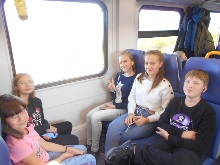 
В Волгоград мы прибыли в 11.40, где нас уже ждал наш гид-экскурсовод-необычайно эрудированная, отзывчивая и очень приятная в общении дама. Как и водитель автобуса, который возил по всем маршрутам, спасибо, что ездил аккуратно, и дети были в безопасности.Итак, наша экскурсия началась с пешей прогулки по центральной части города. Сначала прогулялись по площади Павших Борцов, а затем отправились на Аллею Героев.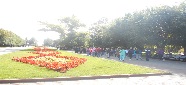 Начали по традиции с Нулевого километра. Затем мы увидели Вечный огонь и Пост №1. В Волгограде сохранили эту традицию – школьники-подростки стоят здесь в почётном карауле. По бокам аллея обрамлена 8-этажками в стиле сталинского ампира, на некоторых домах можно увидеть памятные награды, дарованные Волгограду за мужество в бою и за отважную защиту родины.  И всё же центральным элементом архитектуры этой улицы являются стелы, установленные в честь 127 героев-сталинградцев.  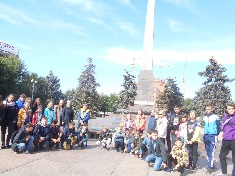 А вот по центру аллеи растёт раскидистый тополь. У него удивительная история! Ствол, прошедшего через войну, дерева покорёжен осколками и побит пулями. В местах, куда попадали осколки и пули, произошли разрастания ствола. В 1975 году возле выжившего тополя была установлена гранитная мемориальная доска, на которой высечено: «Тополь этот пронес жизнь сквозь битву великую». Специалисты провели дендрологический анализ дерева и выяснили, что знаменитому живому памятнику как минимум 100 лет. Тополь в ближайшие годы уже закончит свой вековой жизненный путь, поэтому   было решено клонировать это знаменитое растение. Далее наш путь к самому знаменитому месту Волгограда – мы едем на Мамаев курган. Это место знает каждый, по крайней мере, видели его на открытках, на телеэкране. Но вживую, в реальности это место оставляет неизгладимые впечатления. Дети слушали экскурсовода, затаив дыхание. Ведь мы стояли там, где каждый клочок земли был усыпан пулями и осколками, где наши солдаты бились за «высоту 102». Тогда склоны холма были буквально «перекопаны» взрывами бомб, мин и снарядов. Здесь находится несколько братских и индивидуальных могил, более 35 000 бойцов покоится сегодня на Мамаевом кургане. Перед нами стены-руины, в них заключена героическая летопись Сталинградской битвы. Их очертания можно рассматривать долго: останки зданий, разрушенных бесконечными обстрелами и бесчисленными бомбежками, будто бы испещрённые ударами тысяч снарядов, осколков... Далее мы идём на Площадь Героев и слушаем рассказ экскурсовода о каждой скульптуре. С левой стороны Площади героев тянется стена в форме развёрнутого знамени, на которой высечена надпись: «Железный ветер бил им в лицо, а они все шли вперёд, и снова чувство суеверного страха охватывало противника: люди ли шли в атаку, смертны ли они?»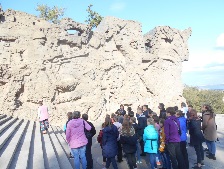 Подходим к площади «Стоять насмерть!» Всё наше внимание приковано к фигуре солдата — сильное и волевое лицо, плотно сжатые губы, суровый взгляд. Скульптура хоть и является собирательным образом защитника Сталинграда, но имеет вполне реальный прототип — маршал Василий Иванович Чуйков. Дважды Герой Советского союза во время войны командовал 62-й армией, а во время строительства стал главным консультантом комплекса. Согласно своему последнему завещанию, был похоронен на Мамаевом кургане рядом с солдатами своей армии.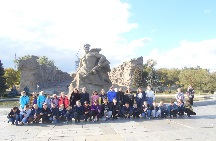 Зал Воинской славы или Пантеон Воинской славы. Для нас это место оказалось одним из самых эмоционально тяжёлых мест на всём Мамаевом кургане. Здесь торжественно и, одновременно, скорбно. Зал посвящён павшим защитникам Сталинграда. Из мозаики на его стенах выполнены изображения 34 приспущенных траурных знамени со списками погибших солдат. Над знамёнами тянется изображение георгиевской ленточки со словами: «Да, мы были простыми смертными, и мало кто уцелел из нас, но все мы выполнили патриотический долг перед священной матерью-Родиной!»В центре зала рука с факелом – символ вечной памяти павшим. Смена караула у Вечного огня происходит каждый час и нам посчастливилось это увидеть. Это невероятное мастерство – чёткость линий, точность движений, синхронность и чеканный шаг. Очень впечатляюще!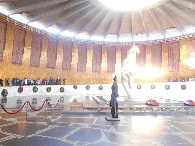 
Выход из Зала Воинской славы ведёт к Площади скорби. Здесь расположена скульптурная композиция — мать склонилась над телом погибшего сына. Это образ тех миллионов советских женщин, кто потерял на войне своих близких — сыновей, братьев, мужей, отцов, дедов. Лицо воина покрыто знаменем — это символ последних воинских почестей. У основания монумента расположен небольшой водоём, именуемый Озером слёз.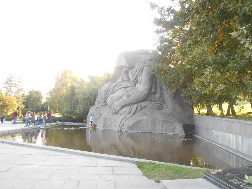 
Скульптура «Родина-мать зовёт!», безусловно, главный символ Волгограда и центральная композиция Мамаева кургана.  Зрелище незабываемое, масштабы просто потрясают! Общая высота статуи — 85 метров, вес — больше 8 тысяч тонн. Для сравнения: высота Статуи Свободы без постамента — 46 метров, а высота статуи Христа-Искупителя в Бразилии — 38 метров, а в сравнении с ростом человека фигура «Родины-мать» увеличена в 30 раз. Скульптура сейчас на реконструкции к 75 - летию Победы.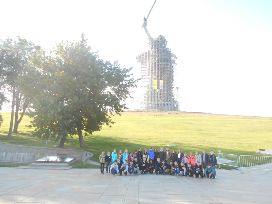 Поездка оставила неизгладимое впечатление у всех ребят. Мы советуем всем желающим, воспользоваться возможностью посетить этот город. Спасибо организаторам!37 детей (8 -16лет) и 12 взрослых (родители и педагоги).Саратовский район МОУ «СОШ ст. Тарханы»Сентябрь-декабрь 2019Линейки, классные часы, кинопоказы, конференции, викторины, стихотворный флэшмобСтарт Акции «Мы помним – мы гордимся»1. Общешкольная линейка (объявление о начале акции, подготовка заданий по классам.- 1-4 классы   работы и материалы учащихся «В твоей семье был тоже фронтовик»- 5-11 классы оформление материалов по теме «Герои Вов, уроженцы Ворошиловского (ныне Саратовского района)»- 1-11 классы кинопоказ документальных фильмов о Вов  (в кабинете истории –апрель 2020- 8-11 классы викторина «Что я знаю о той войне» - организация стихотворного флешмоба «Никогда не забудем»В рамках акции будут подготовлены материалы для школьного музея: Про ветеранов Великой Отечественной войны, жителей Вольновского муниципального образования.Про Героев Советского Союза, уроженцев Ворошиловского (ныне Саратовского района)»Проведение викторин, кинопоказы документальных фильмов.Организация стихотворного флэшмоба в школе, школьном музее, библиотеке школы, Доме культуры336Саратовский район МОУ «СОШ ст. Тарханы»Ноябрь 2019Организация трудовых десантовАкция «Никто не забыт, ничто не забыто» - уход за захоронениями и могилами советских солдат на территории Вольновского МО.Приведение в порядок могил ветеранов Великой Отечественной войны, уроженцев Вольновского МО55Саратовский район МОУ «СОШ ст. Тарханы»Один раз в неделюОткрытые единые классные часы беседы, «Пятница Победы»Мероприятия к 75 летию Победы336Саратовский район МОУ «СОШ ст. Тарханы»Ежемесячно, последняя пятница месяцаСовещание рабочей группы«Пятница Победы» (анализ мероприятий по подготовке к юбилею)Анализ проведенных мероприятий за месяц10Саратовский район МОУ «СОШ ст. Тарханы»Ноябрь2020 годаКруглый стол, встречи типа «От всей души»Встречи учащихся школы с ветеранами ВОВ, вдов воинов ВОВ, тружениками тыла и приравненных к ним лицам, а также теми, кого называли «Дети войны»Организация встреч обучающихся с ветеранами ВОВ, вдовами воинов ВОВ, тружениками тыла и приравненных к ним лицам336Саратовский район МОУ «СОШ ст. Тарханы»Регулярно Трудовые десантыОказание ветеранам ВОВ, вдовам воинов ВОВ, труженикам тыла и приравненных к ним лицам. посильной помощи, поздравление с праздниками.Организация волонтерской помощи.55Саратовский район МОУ «СОШ ст. Тарханы»В течение годаНоябрь 2019-апрель2020 годаПо отдельному плануЭкскурсии Выезды обучающихся школы совместно с ветеранами ВОВ, вдов воинов ВОВ, тружениками тыла и приравненных к ним лицам, членами Совета ветеранов Вольновского МО к памятным местам, связанным с историей Вов, в музеи г. СаратоваОрганизация совместных выездов в музеи г. Саратова в рамках патриотического воспитания336Мероприятие Дата проведенияКол-во участниковФорма проведенияКто был приглашен для участия1.Поле русской славы (К ню Бородинского сражения)8.09.195-9 классы (157 учащихся)Беседы по классамУчителя русского языка с выступлением на литературную тему о событии.2. Битва под Рущуком. «Известное о неизвестном»14.11.19Учащиеся с 7 по 11 класс (137 учащихся)Общешкольная линейка.Материал подготовлен членами кружка «Юный краевед»3.Парад 1941 года.9.11.19Учащиеся с 5 по 11 класс (216 учащихся)Уроки мужества по классам.4.Освобождение Ростова на Дону – героическая страница истории ВОВ29.11.19Учащиеся 9-11 классов (62учащихся)Общешкольная линейка.5.День неизвестного солдата.2.12.19Учащиеся с 5 по 11 класс (216 учащихся)Беседы по классамМатериал подготовлен членами кружка «Юный краевед»6. Московская битва – героическое сражение советских людей.5.12.19Учащиеся 1-11 классов 368учащихся)Уроки мужества по классам.7. День героев Отечества9.12.19Учащиеся с 5 по 11 класс (216 учащихся)Беседы по классамМатериал подготовлен членами кружка «Юный краевед» Дата, маршрутЦель   поездкиКол-во участников20.09.19г.г. Саратов1. «Единый день государственного информирования»1921.09.19г.г. Саратов  Музей истории России138.10.19г.г. Саратов  музей им. Чернышевского 1913.10.19г.г. Саратов в музей тортов1025.10.2019Театр оперы и балета им. Чернышевского2228.10.2019г.КВЦ «Радуга»11.30.10.2019гПланетарий 1901.11.2019г.ТЮЗ 162311.2019г.ТЮЗ1924.11.2019г.Конно-спортивная школа «Гермес»2204.12.2019г.Театр драмы1919.12.2019г.Планетарий2220.12.2019г.Кванториум2221.12.2019г.Конно-спортивная школа «Гермес»2227.12.2019г.Театр кукол «Теремок»12Название мероприятияУровень (школа, город и т.д.)Кол-во участниковОрганизаторы конкурса, мероприятияРезультаты участия День знанийвсероссийский336СОШГодовщина событий в Бесланевсероссийский336СОШДень муниципального образованиямуниципальный120Вольновское МОАкция «Помоги собраться в школу».школьный336СОШДень памяти жертв фашизма.школьный336СОШ«Добрые сердца»школьный336СОШМеждународный день пожилых людей.всероссийский170СОШВсемирный день учителямеждународный336СОШПосвящение в первоклассникишкольный38СОШПосвящение в пятиклассникишкольный36СОШОсенний бал: 1-4 кл 5-7 кл. 8-11 кл.школьный336СОШМеждународный день школьных библиотекмеждународный336СОШМеждународный день толерантности.международный336СОШВсемирный день ребенка.школьный336СОШДень матери «Мамы всякие нужны-мамы всякие важны»всероссийский170СОШДень народного единства.всероссийский336СОШДень борьбы со СПИДоммеждународный336СОШ Конкурс стенных газет, поделок, плакатов «Новый год 2020»школьный90СОШКлассные Новогодние огоньки 1-4 клЕлка. (5 –7 классы), (8 – 11 классы).школьный336СОШКлассные Новогодние огоньки 1-4 клЕлка. (5 –7 классы), (8 – 11 классы).школьный336СОШ№ п/пдатаНаименование дела1.16.10.19г.Родительское совместное собрание 9-х, 11 классов2.7.12.19г.Родительское совместное собрание 9-х классов3.03.09.19Праздник «День Знаний-1-11классы4.03.09.19Праздник «Хорошо учиться в школе» -2акласс5.03.10.19День осенних именинников-2акласс6.17.12 19 Изготовление поделок на конкурс «Семейное творчество» -2акласс8.Октябрь Акция «Помоги собраться в школу» 1-11классы9.НоябрьАкция «Подари книгу библиотеке» 11.декабрьУчастие в конкурсе новогодних поделок, -1-11классы12.ДекабрьАкция «Помоги нарядить Ёлку»13.28.10.19.Посвящение в первоклассники.октябрьПосвящение в пятиклассники.14.1.11.19.Экскурсия по родному посёлку.15.27.12.19г.Игры на катке.16.27.12-28.12.19г.Новогодний праздник -1-11классыN п/пПоказателиЕдиница измерения1,Образовательная деятельность1,1Общая численность учащихся323 человек1,2Численность учащихся по образовательной программе начального общего образования124 человек1,3Численность учащихся по образовательной программе основного общего образования174 человек1,4Численность учащихся по образовательной программе среднего общего образования30 человек1,5Численность/удельный вес численности учащихся, успевающих на "4" и "5" по результатам промежуточной аттестации, в общей численности учащихся128 чел/48%1,6Средний балл государственной итоговой аттестации выпускников 9 класса по русскому языку3,4 балла1,7Средний балл государственной итоговой аттестации выпускников 9 класса по математике4 балла1,8Средний балл единого государственного экзамена выпускников 11 класса по русскому языку57 баллов1.9аСредний балл единого государственного экзамена выпускников 11 класса по математике (база)3,51,9бСредний балл единого государственного экзамена выпускников 11 класса по математике(профиль)41 балл1,10Численность/удельный вес численности выпускников 9 класса, получивших неудовлетворительные результаты на государственной итоговой аттестации по русскому языку, в общей численности выпускников 9 класса0человек/0%1,11Численность/удельный вес численности выпускников 9 класса, получивших неудовлетворительные результаты на государственной итоговой аттестации по математике, в общей численности выпускников 9 класса0человек/0%1,12Численность/удельный вес численности выпускников 11 класса, получивших результаты ниже установленного минимального количества баллов единого государственного экзамена по русскому языку, в общей численности выпускников 11 класса0 человек/0 %1,13Численность/удельный вес численности выпускников 11 класса, получивших результаты ниже установленного минимального количества баллов единого государственного экзамена по математике, в общей численности выпускников 11 класса0 человек/0 %1,14Численность/удельный вес численности выпускников 9 класса, не получивших аттестаты об основном общем образовании, в общей численности выпускников 9 класса0 человек/%1,15Численность/удельный вес численности выпускников 11 класса, не получивших аттестаты о среднем общем образовании, в общей численности выпускников 11 класса0человек/0 %1,16Численность/удельный вес численности выпускников 9 класса, получивших аттестаты об основном общем образовании с отличием, в общей численности выпускников 9 класса1 человек/3 %1,17Численность/удельный вес численности выпускников 11 класса, получивших аттестаты о среднем общем образовании с отличием, в общей численности выпускников 11 класса0 Человек/0%1,18Численность/удельный вес численности учащихся, принявших участие в различных олимпиадах, смотрах, конкурсах, в общей численности учащихся306 человек/82%1,19Численность/удельный вес численности учащихся - победителей и призеров олимпиад, смотров, конкурсов, в общей численности учащихся, в том числе:168 человек/45%1.19.1Регионального уровня25человек/16%1.19.2Федерального уровня19человек/12%1.19.3Международного уровня6 человек/2%1,20Численность/удельный вес численности учащихся, получающих образование с углубленным изучением отдельных учебных предметов, в общей численности учащихся0человек/0%1,21Численность/удельный вес численности учащихся, получающих образование в рамках профильного обучения, в общей численности учащихся0человек/0%1,22Численность/удельный вес численности обучающихся с применением дистанционных образовательных технологий, электронного обучения, в общей численности учащихся0 человек/0%1,23Численность/удельный вес численности учащихся в рамках сетевой формы реализации образовательных программ, в общей численности учащихся0человек/0%1,24Общая численность педагогических работников, в том числе:28человек1,25Численность/удельный вес численности педагогических работников, имеющих высшее образование, в общей численности педагогических работников24человек/86%1,26Численность/удельный вес численности педагогических работников, имеющих высшее образование педагогической направленности (профиля), в общей численности педагогических работников24человек/86%1,27Численность/удельный вес численности педагогических работников, имеющих среднее профессиональное образование, в общей численности педагогических работников4человек/14%1,28Численность/удельный вес численности педагогических работников, имеющих среднее профессиональное образование педагогической направленности (профиля), в общей численности педагогических работников4человек/14%1,29Численность/удельный вес численности педагогических работников, которым по результатам аттестации присвоена квалификационная категория, в общей численности педагогических работников, в том числе:16 человек/57%1.29.1Высшая5 человек/18%1.29.2Первая11 человек/39%1,30Численность/удельный вес численности педагогических работников в общей численности педагогических работников, педагогический стаж работы которых составляет:человек/%1.30.1До 5 лет1человек/5%1.30.2Свыше 30 лет5человек/15%1,31Численность/удельный вес численности педагогических работников в общей численности педагогических работников в возрасте до 30 лет1человек/4%1,32Численность/удельный вес численности педагогических работников в общей численности педагогических работников в возрасте от 55 лет5 человек/18 %1,33Численность/удельный вес численности педагогических и административно-хозяйственных работников, прошедших за последние 5 лет повышение квалификации/профессиональную переподготовку по профилю педагогической деятельности или иной осуществляемой в образовательной организации деятельности, в общей численности педагогических и административно-хозяйственных работников28человек/100%1,34Численность/удельный вес численности педагогических и административно-хозяйственных работников, прошедших повышение квалификации по применению в образовательном процессе федеральных государственных образовательных стандартов, в общей численности педагогических и административно-хозяйственных работников28 человек/100%2,Инфраструктура2,1Количество компьютеров в расчете на одного учащегося0,1единиц2,2Количество экземпляров учебной и учебно-методической литературы из общего количества единиц хранения библиотечного фонда, состоящих на учете, в расчете на одного учащегося35единиц2,3Наличие в образовательной организации системы электронного документооборотада2,4Наличие читального зала библиотеки, в том числе:нет2.4.1С обеспечением возможности работы на стационарных компьютерах или использования переносных компьютеровда2.4.2С медиатекойнет2.4.3Оснащенного средствами сканирования и распознавания текстовнет2.4.4С выходом в Интернет с компьютеров, расположенных в помещении библиотекинет2.4.5С контролируемой распечаткой бумажных материаловнет2,5Численность/удельный вес численности учащихся, которым обеспечена возможность пользоваться широкополосным Интернетом (не менее 2 Мб/с), в общей численности учащихся323человек/100